Vermont Recreation and Parks Association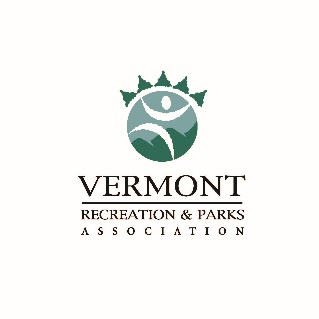 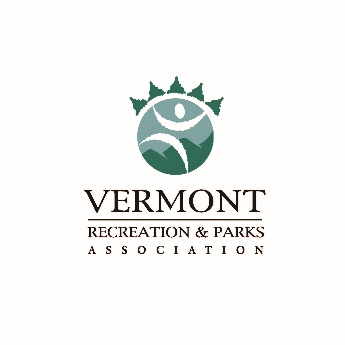 December Quarterly MeetingThursday, December 5, 2019     “Outdoor Hub” in Randolph, VT16 Pleasant Street, Randolph, VT 05060MEETING AGENDA8:30 – 9:00 am	Refreshments and Networking 9:00 – 9:15 am	Welcome & Introductions9:15 – 10:45 am	Education Program (0.1 CEU)			Panel Discussion about RASTA, SCORP, VOREC, VOBA, & the VT Chamber of			Commerce10:45 – 11:00 am	BREAK11:00 – 12:00 pm 	VRPA Business Meeting 12:00 – 12:30 pm	Roundtable Discussions (Choose One) – Topics: Special Events, Summer 			Programs, Capital Project Planning & Management, Finances & Budgets12:30 – 1:30 pm	LUNCH and Yankee Swap (bring a $5 gift if you want to play)1:30 – 3:00 pm	Committee Meetings – 2020 Summerama and 2020 State Track MeetMEETING REGISTRATION - CLICK HERE to REGISTER ONLINEMeeting Registration Fees:	$25.00 (includes morning snack & lunch)          $10.00 (no lunch)Please register by Friday, November 29th.  Thank you! Questions or Registration Problems? Contact Jessica Brodie at Jessica@vrpa.org or 774-254-0071.